SOKOLOVNA PRO DĚTI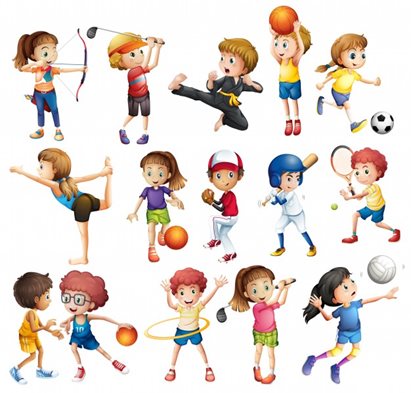 Kdy:  jarní prázdninyPondělí 17. 2. 2020 a čtvrtek 20. 2. 2020Čas: od 15:00 hodin – 18:00 hodinNabídka zdarma: čaj, kávaDěti a rodiče si vezmou: plnou obuv – přezůvky nebo čistou sportovní obuv, vstupné dobrovolné